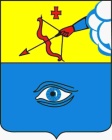 ПОСТАНОВЛЕНИЕ___24.12.2019___                                                                                № __20/23___ г. ГлазовО внесении изменений в  постановление Администрации города Глазова от 18.05.2016 № 20/8  «Об утверждении административного регламента исполнения муниципальной функции «Осуществление муниципального земельного контроля на территории муниципального образования «Город Глазов» (в ред. постановлений Администрации города Глазова от 29.09.2017 № 20/35, от 03.04.2018 № 20/4)             Руководствуясь Федеральным законом от 06.10.2003 № 131-ФЗ «Об общих принципах организации местного самоуправления в Российской Федерации», Земельным кодексом Российской Федерации, статьей 24 Федерального закона от 29.12.2014 № 473-ФЗ «О территориях опережающего социально-экономического развития в Российской Федерации», постановлением Правительства Российской Федерации от 12.02.2019 № 125 «О создании территории опережающего социально-экономического развития «Глазов», постановлением Правительства Удмуртской Республики от 11.12.2018 № 521 «Об утверждении положения о порядке осуществления муниципального земельного контроля и о признании утратившими силу некоторых постановлений Правительства Удмуртской Республики», Уставом муниципального образования «Город Глазов» П О С Т А Н О В Л Я Ю:  Внести в постановление Администрации города Глазова от 18.05.2016 № 20/8 «Об утверждении административного регламента исполнения муниципальной функции «Осуществление муниципального земельного контроля на территории муниципального образования «Город Глазов» (в ред. постановлений Администрации города Глазова от 29.09.2017 № 20/35, от 03.04.2018 № 20/4) следующие изменения:В преамбуле слова «Положением о муниципальном земельном контроле, утвержденным постановлением Правительства Удмуртской Республики от 24.08.2015 № 418» заменить словами: «Положением о порядке осуществления муниципального земельного контроля, утвержденным постановлением Правительства Удмуртской Республики от 11.12.2018 № 521».В Административный регламент исполнения муниципальной функции  «Осуществление муниципального земельного контроля на территории муниципального образования «Город Глазов», утвержденный постановлением Администрации города Глазова от 18.05.2016 № 20/8, внести следующие изменения: Дополнить пунктом 3.1 следующего содержания:«3.1. Муниципальный земельный контроль на территории опережающего социально-экономического развития «Глазов» в отношении  резидентов территории опережающего социально-экономического развития (далее - ТОСЭР) осуществляется в соответствии  с Федеральным законом от 26.12.2008 № 294-ФЗ "О защите прав юридических лиц и индивидуальных предпринимателей при осуществлении государственного контроля (надзора) и муниципального контроля" с учетом особенностей организации и проведения проверок, установленных статьей 24 Федерального закона от 29.12.2014 № 473-ФЗ «О территориях опережающего социально-экономического развития Российской Федерации».В отношении резидентов ТОСЭР плановые проверки в рамках осуществления муниципального земельного контроля проводятся в виде совместных проверок Управления и органов государственного земельного надзора в порядке, установленном Правительством Российской Федерации. При проведении плановых проверок вправе присутствовать представитель Министерства экономического развития Российской Федерации - уполномоченного федерального органа в области создания и функционирования ТОСЭР (далее - уполномоченный федеральный орган).»;Абзац пятнадцатый пункта 4 изложить в следующей редакции:« - Положением о порядке осуществления муниципального земельного контроля, утвержденным постановлением Правительства Удмуртской Республики от 11.12.2018 № 521. Источник публикации: официальный сайт Главы Удмуртской Республики и Правительства Удмуртской Республики http://www.udmurt.ru, 13.12.2018, официальный интернет-портал правовой информации http://www.pravo.gov.ru, 19.12.2018;»;Пункт 4 дополнить абзацем двадцатым следующего содержания:«- Федеральным законом от 29.12.2014 № 473-ФЗ «О территориях опережающего социально-экономического развития в Российской Федерации».Источник публикации: официальный интернет-портал правовой информации http://www.pravo.gov.ru, 29.12.2014.»;	2.4. Абзац второй подпункта 4 пункта  5 после слов: «обследований земельных участков,» дополнить словами: «мероприятий по профилактике нарушений обязательных требований земельного законодательства,»;Пункт 6.1 изложить в следующей редакции:    «6.1. Должностное лицо, уполномоченное на осуществление муниципального земельного контроля (далее – Должностное лицо), при проведении контрольных мероприятий имеет право:1) запрашивать и получать от органов государственной власти, органов местного самоуправления, граждан устно или на основании письменных запросов информацию и документы, связанные с использованием объектов земельных отношений и необходимые для осуществления муниципального земельного контроля;2) в порядке межведомственного информационного взаимодействия обращаться:в Управление Федеральной службы государственной регистрации, кадастра и картографии по Удмуртской Республике с запросом о предоставлении выписок из Единого государственного реестра недвижимости, предусмотренных приказом Министерства экономического развития Российской Федерации от 20 июня 2016 года № 378 «Об утверждении отдельных форм выписок из Единого государственного реестра недвижимости, состава содержащихся в них сведений и порядка их заполнения, а также требований к формату документов, содержащих сведения Единого государственного реестра недвижимости и предоставляемых в электронном виде, определении видов предоставления сведений, содержащихся в Едином государственном реестре недвижимости, и о внесении изменений в Порядок предоставления сведений, содержащихся в Едином государственном реестре недвижимости, утвержденный приказом Минэкономразвития России от 23 декабря 2015 года № 968», об объектах земельных отношений, в отношении которых проводятся мероприятия муниципального земельного контроля;в Управление Федеральной налоговой службы по Удмуртской Республике с запросом о предоставлении сведений из Единого государственного реестра юридических лиц, из Единого государственного реестра индивидуальных предпринимателей, необходимых для осуществления мероприятий муниципального земельного контроля;3) обращаться в правоохранительные, контрольные и надзорные органы для оказания содействия в предотвращении и пресечении действий, препятствующих осуществлению мероприятий муниципального земельного контроля, а также установлению лиц, виновных в нарушении обязательных требований земельного законодательства;4) в установленном порядке при предъявлении служебного удостоверения посещать объекты земельных отношений, в том числе территории, земельные участки, здания, строения, сооружения, помещения в случае, если это необходимо для осуществления мероприятий муниципального земельного контроля;5) осуществлять иные полномочия, предусмотренные нормативными правовыми актами Российской Федерации, нормативными правовыми актами Удмуртской Республики, муниципальными нормативными правовыми актами.»;2.6. Подпункт 2 пункта 6.2 после слов: «Российской Федерации,» дополнить словами: «законодательство Удмуртской Республики, нормативные правовые акты муниципального образования «Город Глазов»,»;2.7. Подпункт 8 пункта 6.2 изложить в следующей редакции:«8) учитывать при определении мер, принимаемых по фактам выявленных нарушений обязательных требований земельного законодательства, соответствие указанных мер тяжести нарушений, их потенциальной опасности для жизни, здоровья людей, для животных, растений, окружающей среды, объектов культурного наследия (памятников истории и культуры) народов Российской Федерации, музейных предметов и музейных коллекций, включенных в состав Музейного фонда Российской Федерации, особо ценных, в том числе уникальных, документов Архивного фонда Российской Федерации, документов, имеющих особое историческое, научное, культурное значение, входящих в состав национального библиотечного фонда, безопасности государства, для возникновения чрезвычайных ситуаций природного и техногенного характера, а также не допускать необоснованное ограничение прав и законных интересов лиц, в отношении которых проводится проверка;»;	2.8. Пункт 6.2 дополнить подпунктами 14, 15, 16 следующего содержания:           «14) выдавать обязательные для исполнения предписания об устранении выявленных в результате мероприятий муниципального земельного контроля нарушений обязательных требований земельного законодательства, осуществлять контроль за исполнением указанных предписаний в установленные сроки;          15) в случаях, предусмотренных частью 9 статьи 35 Закона Удмуртской Республики от 13 октября 2011 года N 57-РЗ "Об установлении административной ответственности за отдельные виды правонарушений", составлять протоколы об административных правонарушениях; 	16) направлять в Администрацию уведомление о выявлении самовольной постройки с приложением документов, подтверждающих указанный факт.»;2.9. Подпункты 2, 3 пункта 7.1 изложить в следующей редакции:«2) получать в Управлении информацию, которая относится к предмету проверки и предоставление которой не запрещено (не ограничено) законодательством Российской Федерации;3) знакомиться с документами и (или) информацией, которые относятся к предмету проверки, полученными Управлением в рамках межведомственного информационного взаимодействия, знакомиться с результатами проверки и указывать в акте проверки о своем ознакомлении с результатами проверки, согласии или несогласии с ними, а также с отдельными действиями Должностного лица при проведении мероприятий муниципального земельного контроля, ходатайствовать о приобщении к материалам проверки письменных пояснений и (или) возражений;»;2.10. Пункт 7.2 изложить в следующей редакции:« 7.2. Руководитель или уполномоченный представитель юридического лица, органа государственной власти, органа местного самоуправления, гражданин или его уполномоченный представитель обязаны:1) обеспечить свое присутствие при проведении проверки;2) не препятствовать законным действиям должностных лиц Управления;3) обеспечить доступ должностных лиц Управления на земельные участки, в здания, строения, сооружения, помещения в случае, если это необходимо для осуществления мероприятий муниципального земельного контроля;4) представлять должностному лицу Управления информацию и документы, относящиеся к предмету проверки;5) исполнять предписания об устранении выявленных в ходе проверки нарушений обязательных требований земельного законодательства.»;2.11. Подпункт 5 пункта 9.9 изложить в следующей редакции: «5) ежегодные планы проведения плановых проверок юридических лиц и индивидуальных предпринимателей, органов государственной власти, органов местного самоуправления, граждан,  формируемые Управлением на текущий год, в объеме, не противоречащем законодательству о персональных данных;»;2.12. Пункт 11.1 дополнить абзацем вторым следующего содержания:«В отношении резидентов ТОСЭР срок проведения плановой проверки составляет не более чем пятнадцать рабочих дней с даты начала ее проведения.»;2.13. Пункт 11.2 дополнить абзацем вторым следующего содержания: 	«В отношении одного резидента ТОСЭР, являющегося субъектом малого предпринимательства, общий срок проведения плановых выездных проверок не может превышать сорок часов для малого предприятия и десять часов для микропредприятия в год.»;2.14. Пункт 11.3 после слов: «на пятнадцать часов» дополнить словами: «, а для резидентов ТОСЭР не более чем на тридцать часов в отношении малых предприятий, не более чем на десять часов в отношении микропредприятий и не более чем на пятнадцать рабочих дней в отношении других резидентов ТОСЭР. »;	2.15. В пунктах 12.5, 12.6, 12.7 слова: «осмотра (обследования)» заменить словами: «планового (рейдового) осмотра, обследования»;	2.16. Пункт 13.2 дополнить абзацем пятым следующего содержания: «- план проверок органов государственной власти и органов местного самоуправления.»;	2.17. Абзац седьмой пункта 13.3 после слов: «плановых проверок» дополнить словами: «органов государственной власти, органов местного самоуправления,»; 	2.18. Абзац восьмой пункта 13.3 изложить в следующей редакции:	«1) наименование органа государственной власти, органа местного самоуправления, фамилия, имя, отчество (последнее - при наличии), место жительства гражданина;»;	2.19. Пункт 13.5 после слов: «ежегодных планов проверок» дополнить словами: «юридических лиц и индивидуальных предпринимателей»;	2.20. Пункт 13.5 дополнить абзацем вторым следующего содержания:	«В случае, если в ежегодный план проверок юридических лиц и индивидуальных предпринимателей включены резиденты ТОСЭР, такой план подлежит согласованию с уполномоченным федеральным органом до направления его на согласование в территориальные органы федеральных органов государственного земельного надзора.»;	2.21. Пункт 13.7 изложить в следующей редакции: «13.7. Утвержденные ежегодные планы проведения плановых проверок доводятся до сведения заинтересованных лиц посредством их размещения на официальном сайте Администрации www.glazov-gov.ru в объеме, не противоречащем законодательству о персональных данных, не позднее 1 декабря года, предшествующего году проведения плановых проверок»; 	2.22. Пункт 16.4 изложить в следующей редакции:«16.4. О проведении плановой проверки юридическое лицо, индивидуальный предприниматель, орган государственной власти, орган местного самоуправления, гражданин уведомляются не позднее чем за три рабочих дня до начала проведения проверки посредством направления копии распоряжения о проведении проверки заказным почтовым отправлением с уведомлением о вручении и (или) посредством электронного документа, подписанного усиленной квалифицированной электронной подписью и направленного по официальному адресу электронной почты юридического лица, органа государственной власти, органа местного самоуправления, или иным доступным способом, фиксирующим факт отправки уведомления и получения его адресатом.»;2.23. Подпункт 1 пункта 17.1 изложить в следующей редакции: «1) истечение срока исполнения юридическим лицом, индивидуальным предпринимателем, органом государственной власти, органом местного самоуправления, гражданином ранее выданного Управлением предписания об устранении выявленного нарушения обязательных требований земельного законодательства и (или) требований, установленных муниципальными правовыми актами; »;	2.24. Пункт 17.1 дополнить подпунктами 3, 4, 5 следующего содержания:«3) выявление в результате планового (рейдового) осмотра, обследования территории фактов (признаков) нарушений обязательных требований земельного законодательства органом государственной власти, органом местного самоуправления, гражданином;4) истечение двух месяцев с даты выдачи предписания резиденту ТОСЭР об устранении нарушений, либо в случае, если для устранения нарушений требуется более чем два месяца, истечение сроков, определенных в предписании об устранении нарушений, но не более, чем шести месяцев с даты вынесения такого предписания;5) иные основания, предусмотренные законодательством Российской Федерации.»;2.25. Дополнить пунктом 17.11 следующего содержания;«17.11. Внеплановые проверки в отношении резидентов ТОСЭР проводятся по согласованию с уполномоченным федеральным органом в Порядке, утвержденном Приказом Минэкономразвития России от 19.12.2016 № 817. Срок проведения внеплановой проверки не может превышать пять рабочих дней.»;2.26. Пункт 21.1 дополнить абзацем седьмым следующего содержания:	«В случае, если по результатам проведенной проверки в рамках осуществления муниципального земельного контроля выявлен факт размещения объекта капитального строительства на земельном участке, на котором не допускается размещение такого объекта в соответствии с разрешенным использованием земельного участка и (или) установленными ограничениями использования земельных участков, должностное лицо в срок не позднее пяти рабочих дней со дня окончания проверки направляет в Администрацию уведомление о выявлении самовольной постройки с приложением документов, подтверждающих указанный факт. Форма уведомления о выявлении самовольной постройки, а также перечень документов, подтверждающих наличие признаков самовольной постройки, устанавливается в соответствии с законодательством о градостроительной деятельности. Результаты указанной проверки могут быть обжалованы правообладателем земельного участка в судебном порядке.»;2.27. Абзац первый пункта 21.2 изложить в следующей редакции:«21.2. В случае выявления в ходе проведения проверки в рамках осуществления муниципального земельного контроля нарушения требований земельного законодательства, за которое законодательством Российской Федерации предусмотрена административная и иная ответственность, Управление в течение 3 рабочих дней со дня составления акта проверки направляют копию акта проверки с указанием информации о наличии признаков выявленного нарушения с приложением (при наличии) результатов выполненных в ходе проведения проверки измерений, материалов фотосъемки, объяснений проверяемого лица и иных связанных с проведением проверки документов или их копий  в Управление Федеральной службы государственной регистрации, кадастра и картографии  по Удмуртской Республике.»;2.28. Дополнить пунктами 21.3, 21.4 следующего содержания:	«21.3. Информация о результатах проведенной проверки, в том числе о выявленных нарушениях обязательных требований земельного законодательства и предписаниях об их устранении с указанием сроков устранения, в течение десяти рабочих дней после составления акта проверки подлежит размещению на официальном сайте Администрации www.glazov-gov.ru в информационно-телекоммуникационной сети "Интернет" в объеме, не противоречащем законодательству о персональных данных.21.4. При выявлении в ходе плановой проверки нарушений резидентом ТОСЭР земельного законодательства Должностное лицо выдает резиденту ТОСЭР предписание об устранении нарушений. Копия предписания об устранении нарушений не позднее чем в течение трех дней с даты составления акта о результатах проведения плановой проверки вручается резиденту ТОСЭР или его представителю под расписку либо передается иным способом, свидетельствующим о дате получения такого предписания резидентом ТОСЭР или его представителем. Если указанными способами предписание об устранении нарушений не представляется возможным вручить резиденту ТОСЭР или его представителю, оно отправляется по почте заказным письмом и считается полученным по истечении шести дней с даты его отправки.».Опубликовать настоящее постановление в средствах массовой информации и разместить на официальном сайте муниципального образования «Город Глазов».Администрация муниципального образования «Город Глазов» (Администрация города Глазова) «Глазкар» муниципал кылдытэтлэн Администрациез(Глазкарлэн Администрациез)Глава города ГлазоваС.Н. Коновалов